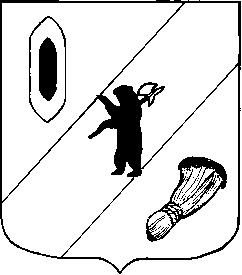 АДМИНИСТРАЦИЯ  ГАВРИЛОВ-ЯМСКОГОМУНИЦИПАЛЬНОГО  РАЙОНАПОСТАНОВЛЕНИЕ12.09.2022   № 729О внесении изменений в постановлениеАдминистрации Гаврилов-Ямского муниципального района от 01.11.2019 № 1228В целях ликвидации задолженности по платежам в бюджет Гаврилов-Ямского муниципального района, обеспечения своевременной выплаты заработной платы, легализации доходов участников рынка труда и в целях увеличения поступления доходов в бюджет Гаврилов-Ямского муниципального района, руководствуясь статьей 26 Устава Гаврилов-Ямского муниципального района Ярославской области,АДМИНИСТРАЦИЯ МУНИЦИПАЛЬНОГО РАЙОНА ПОСТАНОВЛЯЕТ:1. Внести в постановление Администрации Гаврилов-Ямского муниципального района от 11.11.2019 № 1228 «О создании комиссии по ликвидации задолженности по платежам в бюджет Гаврилов-Ямского муниципального района, по обеспечению своевременной выплаты заработной платы, легализации доходов участников рынка труда» следующие изменения:1.1. изложить приложение 1 в новой редакции (Приложение); 1.2. Внести в Положение о комиссии по ликвидации задолженности по платежам в бюджет Гаврилов-Ямского муниципального района, по обеспечению своевременной выплаты заработной платы, легализации доходов участников рынка труда следующие изменения:1.2.1. Абзац 2 пункта 5 изложить в следующей редакции:«- Межрайонной инспекции Федеральной налоговой службы России № 10 по Ярославской области о налогоплательщиках, имеющих задолженность в бюджет муниципального района.»;1.2.2. Пункт 5 дополнить абзацем следующего содержания:«- Межрайонной инспекцией Федеральной налоговой службы России № 7 по Ярославской области об организациях, выплачивающих заработную плату ниже утвержденного минимального размера оплаты труда и прожиточного минимума в Ярославской области.»;1.2.3. Абзац 2 пункта 11 изложить в следующей редакции:«- подготовка списка приглашаемых на заседание Комиссии юридических лиц, индивидуальных предпринимателей, физических лиц, имеющих задолженность по платежам в бюджет муниципального района и согласование списка с председателем Комиссии.».2. Контроль за исполнением постановления возложить на заместителя Главы Администрации муниципального района - начальника Управления финансов Баранову Е.В.3. Постановление разместить на официальном сайте Администрации Гаврилов-Ямского муниципального района в сети Интернет.4. Постановление вступает в силу с момента подписания.Исполняющий обязанностиГлавы Гаврилов-Ямскогомуниципального района                                                                   А.А. ЗабаевПриложение к постановлениюАдминистрации муниципального районаот 12.09.2022  № 729«Приложение 1 СОСТАВ КОМИССИИ
по ликвидации задолженности по платежам в бюджет Гаврилов-Ямского муниципального района, по обеспечению своевременной выплаты заработной платы, легализации доходов участников рынка трудаПредседатель комиссии:          Глава Гаврилов-Ямского муниципального района.Заместитель председателя комиссии:          Забаев А.А. – первый заместитель Главы Администрации Гаврилов-Ямского муниципального района.Секретарь комиссии:Ларионова М.В. – начальник отдела планирования и финансового контроля Управления финансов администрации Гаврилов-Ямского муниципального района.Члены комиссии:Баранова Е.В. – заместитель Главы Администрации Гаврилов-Ямского Гаврилов-Ямского муниципального района – начальник Управления финансов;Водопьянов В.И. – Глава Великосельского сельского поселения (по согласованию);Зинзиков А.П. – Глава Шопшинского сельского поселения (по согласованию);Калачева Т.В. – Глава Заячье-Холмского сельского поселения (по согласованию);Моторина И.Н. – главный специалист, руководитель группы работы со страхователями № 5 государственного учреждения Ярославского регионального отделения Фонда социального страхования Российской Федерации (по согласованию);Рамазанов А.М. – Глава Митинского сельского поселения (по согласованию);Романюк Т.М. – начальник Гаврилов - Ямского районного отдела УФССП России по Ярославской области, старший судебный пристав (по согласованию);Самойлов А.Е. – начальник Управления социальной защиты населения и труда Администрации Гаврилов-Ямского муниципального района;Таганов В.Н. – заместитель Главы Администрации Гаврилов-Ямского муниципального района;Тощигин А.Н. – Глава городского поселения Гаврилов-Ям (по согласованию);Представители Межрайонной инспекции Федеральной налоговой службы № 10 по Ярославской области (по согласованию);Представители Межрайонной инспекции Федеральной налоговой службы № 7 по Ярославской области (по согласованию).